С сайта: https://75.rospotrebnadzor.ru  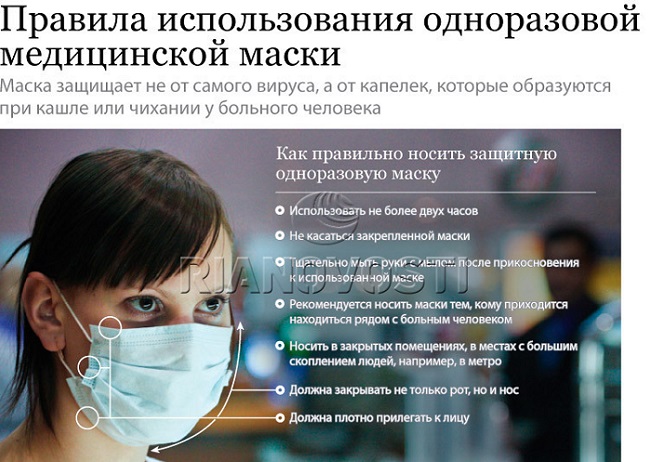 Как правильно носить защитную одноразовую маску:-носить в закрытых помещениях, в местах скопления людей (на улице маска не нужна), рекомендуется носить маски тем, кому приходится находиться рядом с больным человеком- использовать не более 2-х часов-не касаться закрепленной маски руками-тщательно мыть руки с мылом после прикосновения к использованной маске-должна закрывать не только рот, но и нос-должна плотно прилегать к лицу